Методические рекомендации по дистанционному обучениюдля студентов 3 курса 13 - 30 апреля 2020III курсТеоретичная часть:Целью дисциплины «Рисунок» на 3 курсе является        приобретение теоретических знаний и практических навыков изображения фигурычеловека в движении и различных ракурсах, обнаженной и одетой.       В период обучения на 3-ем курсе студентам проходиться решать следующие     задачи:   композиционное   размещение   в   листе,   передача пропорций, движения, передача характера пластики данной модели, линейно- конструктивная задача, анатомическое изучение строения фигуры, тональноерешение рисунка.       При выполнении данных задач полезно расчленить весь процессвыполнения задания на отдельные этапы и последовательно их осуществлять:       1)    Композиционное размещение изображения на листе бумаги.       2)    Определение общего характера формы и пропорциональноечленение больших масс и деталей.       3)    Построение фигуры в перспективном сокращении.       4)    Конструктивно-пластическая моделировка формы и ее анализ.       5)    Анатомический разбор натуры.       6)    Детальная характеристика модели.       7)    Обобщение изображения.Практическое заданиеФорма отчета. Фото задания (на этапе и законченного) отправить в группу в соц. сети «ВКонтакте». Консультации и комментарии в группе в соц. сети «ВКонтакте».Приложение 1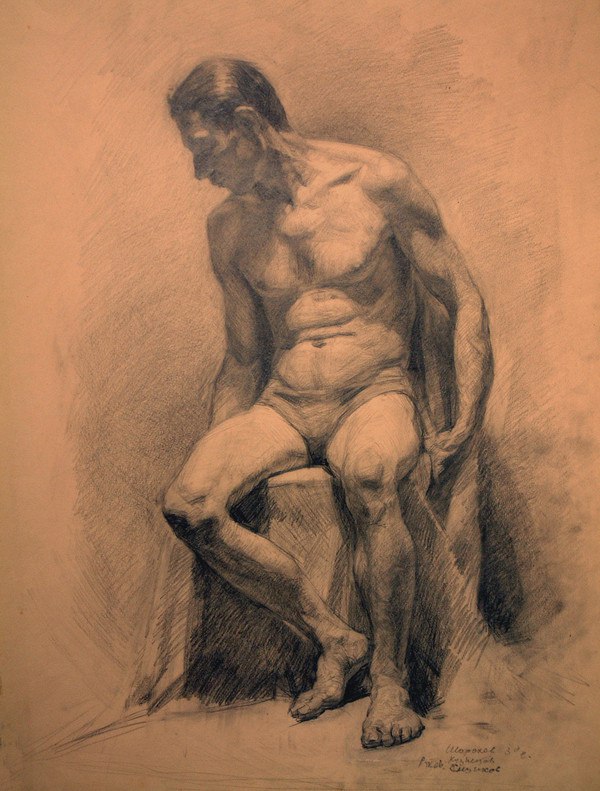 ТемаСодержаниеКол-вочасовлитератураТема 1  Копию рисунков академии (обнаженная фигура в простом движении)Материал: бумага  , графитный карандаш.Содержание учебного материалаЦель: копии рисунков академииЗадачи: построение фигуры, изучение группы мышц торса и рук.Практическое задание: - на листе формата 50х70 см, выполнить копию рисунков (приложение 1)8Академия им.И.Е.Репина «Учебный рисунок»А.Л. Королев «Методика преподавания учебного рисунка»Тема 2  Фигура одетого натурщика с руками. Материал: графитный карандаш, размер бумаги 50х70 смПри рисовании фигуры человека студент должен:передавать характерные черты фигуры человека,знать основные плоскости, определяющие форму головы,строить фигуру на основании анатомического анализа формы,уметь передавать ракурс, сокращение формы в пространстве.Практические задание  Выполнить тональный рисунок фигуры модели (возможно автопортрет)  с тональным разбором16Академия им.И.Е.Репина «Учебный рисунок»А.Л. Королев «Методика преподавания учебного рисунка»